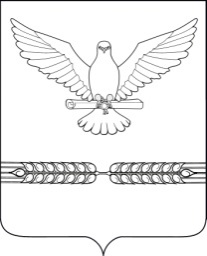 АДМИНИСТРАЦИЯ СТАРОЛЕУШКОВСКОГО СЕЛЬСКОГО ПОСЕЛЕНИЯ ПАВЛОВСКОГО РАЙОНА РАСПОРЯЖЕНИЕот 01.11.2016   						           №72-рст-ца Старолеушковская    В целях реализации принципа гласности бюджетной системы, в соответствии    с пунктом 6 статьи 52 Федерального Закона от  6 октября 2003 года № 131-ФЗ «Об общих принципах организации местного самоуправления в Российской Федерации»:1. Обнародовать на территории Старолеушковского сельского поселения прилагаемые сведения:1)  о фактических затратах на  денежное содержание муниципальных служащих администрации Старолеушковского сельского поселения Павловского района, работников муниципального бюджетного учреждения  «Социально –культурный центр муниципального образования Старолеушковское сельское поселение Павловского района и муниципального бюджетного учреждения  «Старолеушковская поселенческая библиотека» Павловского района за 9 месяцев 2016 года;2) о численности муниципальных служащих администрации Старолеушковского сельского поселения Павловского района, работников муниципального бюджетного учреждения  «Социально –культурный центр муниципального образования Старолеушковское сельское поселение Павловского района и муниципального бюджетного учреждения  «Старолеушковская поселенческая библиотека» Павловского района за 9 месяцев 2016 года.2. Контроль за исполнением настоящего распоряжения оставляю за собой.3. Распоряжение вступает в силу со дня его подписания.Глава Старолеушковского сельскогопоселения Павловского района                                                           В.В.МарченкоСВЕДЕНИЯ  о фактических затратах на  денежное содержание муниципальных служащих администрации Старолеушковского сельского поселения Павловского района, работников муниципального бюджетного учреждения  «Социально –культурный центр муниципального образования Старолеушковское сельское поселение Павловского района и муниципального бюджетного учреждения  «Старолеушковская поселенческая библиотека» Павловского района за 9 месяцев 2016 годаСВЕДЕНИЯ о численности муниципальных служащих администрации Старолеушковского сельского поселения Павловского района, работников муниципального бюджетного учреждения  «Социально –культурный центр муниципального образования Старолеушковское сельское поселение Павловского района и муниципального бюджетного учреждения  «Старолеушковская поселенческая библиотека» Павловского района за 9 месяцев 2016 годаГлава Старолеушковского сельскогопоселения Павловского района                                                           В.В.МарченкоО сведениях о численности муниципальных служащих администрации Старолеушковского сельского поселения Павловского района, работников муниципальных бюджетных учреждений с указанием фактических затрат на их денежное содержание за 9 месяцев 2016 годаПРИЛОЖЕНИЕк распоряжению администрацииСтаролеушковского сельского поселения Павловского районаот 01.11.2016г. №72-рразделподразделКодэкономическойклассификации1квартал2016 г., тыс.руб.2квартал2016 г., тыс.руб.3квартал2016 г.,тыс.руб.4квартал2016 г.,тыс.руб.Итого2016 год,тыс.руб. 1.Органы местного самоуправления1 419,11 206,72 123,1--1.1. Глава поселения (Глава Администрации) 01025010019179,1206,7189,3--1.2. Администрация Старолеушковского сельского поселения010451100191 240,01 000,01 933,8--2.Муниципальные бюджетные учреждения1202,31820,83829,9--2.1 МБУ «СКЦ МО Старолеушковское СП» Павловского района08016010059988,91 419,43289,9--2.2 МБУ «Старолеушковская поселенческая библиотека» Павловского района08016030059213,4401,4540,0--разделподразделКодэкономическойклассификации1квартал2016 г.2квартал2016 г3квартал2016 г.4квартал2016г.Итого2016год 1.Органы местного самоуправления17,514,515,5--1.1. Глава поселения (Глава Администрации) 01025010019111--1.2. Администрация Старолеушковского сельского поселения0104511001916,513,514,5--2.Муниципальные бюджетные учреждения383838--2.1 МБУ «СКЦ МО Старолеушковское СП» Павловского района08016010059323232--2.2 МБУ «Старолеушковская поселенческая библиотека» Павловского района08016030059666--